Communauté Française de Belgique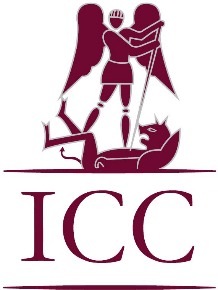 Institut des Carrières CommercialesVille de BruxellesRue de la Fontaine 41000 BRUXELLESAu choix :Épreuve intégrée réalisée en vue de l’obtention du titre de « intitulé officiel de la section »Stage / travail réalisé pour l’unité d’enseignement de « intitulé officiel du cours »NOM Prénom20XX – 20YY